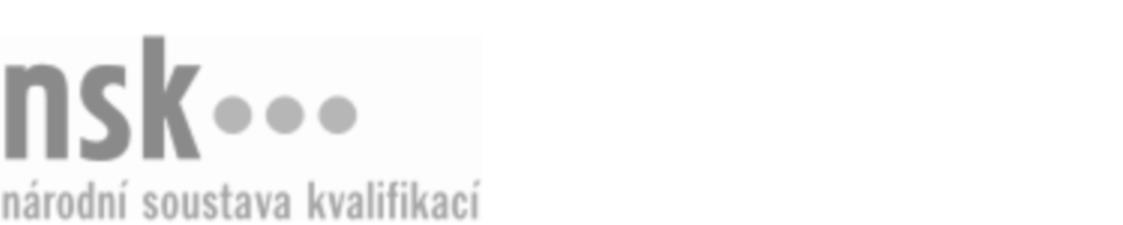 Kvalifikační standardKvalifikační standardKvalifikační standardKvalifikační standardKvalifikační standardKvalifikační standardKvalifikační standardKvalifikační standardKovoobráběč/kovoobráběčka – základní práce (kód: 23-021-E) Kovoobráběč/kovoobráběčka – základní práce (kód: 23-021-E) Kovoobráběč/kovoobráběčka – základní práce (kód: 23-021-E) Kovoobráběč/kovoobráběčka – základní práce (kód: 23-021-E) Kovoobráběč/kovoobráběčka – základní práce (kód: 23-021-E) Kovoobráběč/kovoobráběčka – základní práce (kód: 23-021-E) Kovoobráběč/kovoobráběčka – základní práce (kód: 23-021-E) Autorizující orgán:Ministerstvo průmyslu a obchoduMinisterstvo průmyslu a obchoduMinisterstvo průmyslu a obchoduMinisterstvo průmyslu a obchoduMinisterstvo průmyslu a obchoduMinisterstvo průmyslu a obchoduMinisterstvo průmyslu a obchoduMinisterstvo průmyslu a obchoduMinisterstvo průmyslu a obchoduMinisterstvo průmyslu a obchoduMinisterstvo průmyslu a obchoduMinisterstvo průmyslu a obchoduSkupina oborů:Strojírenství a strojírenská výroba (kód: 23)Strojírenství a strojírenská výroba (kód: 23)Strojírenství a strojírenská výroba (kód: 23)Strojírenství a strojírenská výroba (kód: 23)Strojírenství a strojírenská výroba (kód: 23)Strojírenství a strojírenská výroba (kód: 23)Týká se povolání:Dělník ve strojírenské výroběDělník ve strojírenské výroběDělník ve strojírenské výroběDělník ve strojírenské výroběDělník ve strojírenské výroběDělník ve strojírenské výroběDělník ve strojírenské výroběDělník ve strojírenské výroběDělník ve strojírenské výroběDělník ve strojírenské výroběDělník ve strojírenské výroběDělník ve strojírenské výroběKvalifikační úroveň NSK - EQF:222222Odborná způsobilostOdborná způsobilostOdborná způsobilostOdborná způsobilostOdborná způsobilostOdborná způsobilostOdborná způsobilostNázevNázevNázevNázevNázevÚroveňÚroveňDodržování bezpečnosti práce, správné používání pracovních pomůcekDodržování bezpečnosti práce, správné používání pracovních pomůcekDodržování bezpečnosti práce, správné používání pracovních pomůcekDodržování bezpečnosti práce, správné používání pracovních pomůcekDodržování bezpečnosti práce, správné používání pracovních pomůcek33Orientace v normách a v technických podkladech pro provádění obráběcích operacíOrientace v normách a v technických podkladech pro provádění obráběcích operacíOrientace v normách a v technických podkladech pro provádění obráběcích operacíOrientace v normách a v technických podkladech pro provádění obráběcích operacíOrientace v normách a v technických podkladech pro provádění obráběcích operací22Ruční obrábění a zpracovávání kovových materiálů a plastů řezáním, stříháním, pilováním, vrtáním, broušením a ohýbánímRuční obrábění a zpracovávání kovových materiálů a plastů řezáním, stříháním, pilováním, vrtáním, broušením a ohýbánímRuční obrábění a zpracovávání kovových materiálů a plastů řezáním, stříháním, pilováním, vrtáním, broušením a ohýbánímRuční obrábění a zpracovávání kovových materiálů a plastů řezáním, stříháním, pilováním, vrtáním, broušením a ohýbánímRuční obrábění a zpracovávání kovových materiálů a plastů řezáním, stříháním, pilováním, vrtáním, broušením a ohýbáním22Měření rozměrůMěření rozměrůMěření rozměrůMěření rozměrůMěření rozměrů22Výroba součástí na obráběcích strojíchVýroba součástí na obráběcích strojíchVýroba součástí na obráběcích strojíchVýroba součástí na obráběcích strojíchVýroba součástí na obráběcích strojích22Kovoobráběč/kovoobráběčka – základní práce,  29.03.2024 7:25:10Kovoobráběč/kovoobráběčka – základní práce,  29.03.2024 7:25:10Kovoobráběč/kovoobráběčka – základní práce,  29.03.2024 7:25:10Kovoobráběč/kovoobráběčka – základní práce,  29.03.2024 7:25:10Strana 1 z 2Strana 1 z 2Kvalifikační standardKvalifikační standardKvalifikační standardKvalifikační standardKvalifikační standardKvalifikační standardKvalifikační standardKvalifikační standardPlatnost standarduPlatnost standarduPlatnost standarduPlatnost standarduPlatnost standarduPlatnost standarduPlatnost standarduStandard je platný od: 21.10.2022Standard je platný od: 21.10.2022Standard je platný od: 21.10.2022Standard je platný od: 21.10.2022Standard je platný od: 21.10.2022Standard je platný od: 21.10.2022Standard je platný od: 21.10.2022Kovoobráběč/kovoobráběčka – základní práce,  29.03.2024 7:25:10Kovoobráběč/kovoobráběčka – základní práce,  29.03.2024 7:25:10Kovoobráběč/kovoobráběčka – základní práce,  29.03.2024 7:25:10Kovoobráběč/kovoobráběčka – základní práce,  29.03.2024 7:25:10Strana 2 z 2Strana 2 z 2